COUNTY OF ALAMEDAQuestions & AnswerstoRFQ No. 901897forMotorcycle PurchaseNetworking/Bidders Conferences Held on April 2, 2020Alameda County is committed to reducing environmental impacts across our entire supply chain. 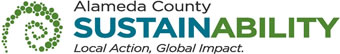 If printing this document, please print only what you need, print double-sided, and use recycled-content paper.Responses to Questions from the Bidders Conferences and Written QuestionsCan bidder get the specs of the Motorcycles the County wants to purchase?Please see Addendum # 2.Does the County expect to extend the bid due date due to the Shelter in Place Ordinance?A2)      Addendum No. 1 - Calendar Change was released on March 27, 2020, changing the Bid Due Date from April 15, 2020 to April 22, 2020.  Please see also Addendum No. 2 with the new bid due date.Was this RFQ posted on the nationwide free bid notification website at www.mygovwatch.com? Where was the RFQ posted other than Alameda County’s Website?The RFQ was posted on the County’s website on March 18, 2020 and an EGOV bulletin was sent to the subscribers of GSA Goods and Services - Current Contracting Opportunities.  An ad for the RFQ was requested and this contracting opportunity was advertised in The Inter-City Express on March 20, 2020 and the Valley Times on March 24, 2020.  An email was also sent to the Chambers of Commerce e-mail group as a notification that this RFQ was posted.Will the County accept Factory Certified Police Motorcycle from another manufacturer if it meets or exceeds the bid specifications?The County is looking to purchase motorcycles manufactured only by Harley-Davidson.What was the reason the previous bid, RFQ No. 901774 cancelled?The previous RFQ had required outfitting as part of the contract. The County changed the requirement on this new RFQ as a turnkey purchase of the motorcycles that is already upfitted.EXHIBIT C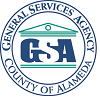 VENDOR LISTRFQ No. 901897 Motorcycle Purchase and Upfitting ServicesBelow is the Vendor Bid List for this project consisting of vendors who have been issued a copy of this RFQ.  This Vendor Bid List is being provided for informational purposes to assist bidders in making contact with other businesses as needed to develop local small and emerging business subcontracting relationships to meet the requirements of the Small Local Emerging Business (SLEB) Program: http://www.acgov.org/gsa/departments/purchasing/policy/slebpref.htm. This County of Alameda, General Services Agency (GSA), RFQ Questions & Answers (Q&A) has been electronically issued to potential bidders via e-mail.  E-mail addresses used are those in the County’s Small Local Emerging Business (SLEB) Vendor Database or from other sources.  If you have registered or are certified as a SLEB, please ensure that the complete and accurate e-mail address is noted and kept updated in the SLEB Vendor Database.  This RFQ Q&A will also be posted on the GSA Contracting Opportunities website located at http://acgov.org/gsa_app/gsa/purchasing/bid_content/contractopportunities.jspRFQ No. 901897 - Motorcycle PurchaseRFQ No. 901897 - Motorcycle PurchaseRFQ No. 901897 - Motorcycle PurchaseRFQ No. 901897 - Motorcycle PurchaseRFQ No. 901897 - Motorcycle PurchaseRFQ No. 901897 - Motorcycle PurchaseRFQ No. 901897 - Motorcycle PurchaseBusiness NameNamePhoneAddressCityST.EmailOakland H-DMike Genther510-377-3786151 Hegenberger RoadOaklandCAmike@oaklandh-d.comMcGuire Harley-DavidsonSteve Downey(925) 945-65001425 Parkside DrWalnut CreekCAsdowney@mcguire-hd.comLivermore Harley-Davidson/BuellCindy Bikler(925)606-01007576 South Front RoadLivermoreCAinfo@livermorehd.comHarley-Davidson of Fremont/Buell(510)657-720041315 Albrae StreetFremontAmbrose IndustriesChester Sokowski(856) 573-0918chester.sokowski@ambroseindustries.netSan Francisco Harley DavidsonBrett Gundle(415) 888-0080brett@sanfranciscohd.com